IZMJENE I DOPUNE PLANA INTEGRITETAJU OŠ „NAFIJA SARAJLIĆ“ SARAJEVOSarajevo, januar 2023.godineSadržajOsnovne informacije o instituciji i odgovornim osobama za izradu i provođenje plana integriteta.................3Odluka o izradi plana integriteta i formiranju radne grupe.................................................................4Program rada radne grupe za izradu Plana integriteta.........................................................................5Izvještaj Radne grupe o stanju integriteta u JU OŠ „Nafija Sarajlić“ Sarajevo..................................7Lista rizika i faktora JU OŠ „Nafija Sarajlić“ Sarajevo – SPECIFIČNE  OBLASTI........................8Rizik: Ocjenjivanje učenika...............................................................................................................9Rizik: Pravdanje odsustava učenika...................................................................................................10Rizik: Prevencija diskriminacije........................................................................................................11Rizik: Postupanje u slučajevima vršnjačkog nasilja...........................................................................12Rizik: Primanje poklona.....................................................................................................................13Rizik:  Organizovanje ekskurzija i matura.........................................................................................14Rizik: Postupanje sa žalbama i predstavkama roditelja.....................................................................15Rizik: Vlastiti prihodi škole od izdavanja prostora ...........................................................................16Rizik: Inkluzivna nastava...................................................................................................................17Rizik: Rad sa Vijećem roditelja i Vijećem učenika...........................................................................18Lista rizika i faktora JU OŠ „Nafija Sarajlić“ Sarajevo – OPĆE OBLASTI....................................19Rizik: Nadzor nad radom nastavnika, stručnih saradnika i saradnika...............................................19Rizik: Zapošljavanje radnika..............................................................................................................20Rizik: Rad Komisije za prijem radnika..............................................................................................21Rizik: Interna komunikacija...............................................................................................................22Rizik: Eksterna komunikacija............................................................................................................23Rizik: Upravljanje dokumentacijom i podacima...................................................................................24Rizik: Potraživanja i dugovanja škole................................................................................................25Rizik: Početak provođenja javne nabavke..........................................................................................26Rizik: Dodjeljivanje ugovora.............................................................................................................27Rizik: Praćenje provedbe ugovora.....................................................................................................28Rizik: Učinkovitost rada radnika.......................................................................................................29Rizik:Upravljanje ljudskim resursima................................................................................................30Rizik:Interno prijavljivanje................................................................................................................31Rizik:  Eksterno prijavljivanje............................................................................................................32Rizik: Zaštita prijavitelja....................................................................................................................33PLAN ZA UPRAVLJANJE RIZICIMA...............................................................................................................34Prilog i analiza anonimsnog upitnika.....................................................................................................................43Odluka o usvajanju i provođenju plana integriteta................................................................................................49Osnovne informacije o instituciji i odgovornim osobama za izradu i provođenje plana integritetaNaziv institucije: JU Osnovna škola „Nafija Sarajlić“, Sarajevo Adresa: Sarajevo, Patriotske lige broj 57. E-mail institucije: info@osnsarajlic.edu.ba; direktor@osnsarajlic.edu.ba;  Broj telefona institucije: 033/213-823 Ime i prezime rukovodioca institucije: Aida Petković, prof. Imena i prezimena koordinatora i članova radne grupe za izradu plana integriteta: 1. Admira Kulenović, koordinator, 2. Daliborka Vilić, član, 3. Sanela Balić, član, 4. Alena Barov Siddi, član, Datum usvajanja Plana integriteta: 09.12.2022. godine Ime i prezime osobe zadužene za nadzor nad praćenjem provođenja Plana integriteta: Aida Petković, prof. Broj telefona osobe zadužene za nadzor nad praćenjem provođenja Plana integriteta: 033-213-823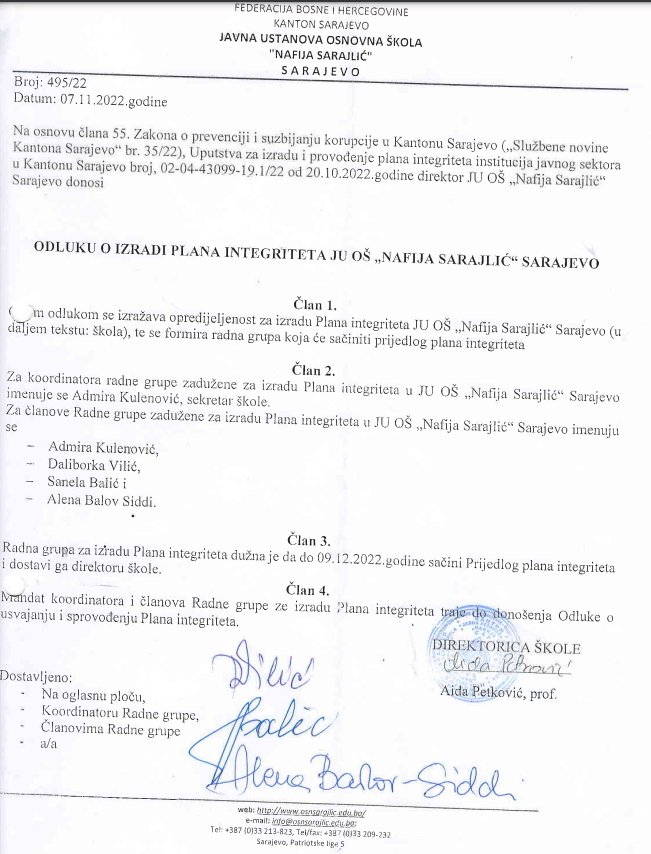 Program rada radne grupe za izradu Plana integritetaInstitucija: JU Osnovna škola „Nafija Sarajlić“, Sarajevo Direktor: Aida Petković, prof. Koordinator radne grupe: Admira Kulenović,Članovi radne grupe: 1. Admira Kulenović, koordinator, 2. Daliborka Vilić, član, 3. Sanela Balić, član, 4. Alena Barov Siddi, član, Datum odobravanja programa rada: 07.11 2022. godine _______________________________________ Početak izrade Plana integriteta: 07. 11 2022. godine ___________________________________________Očekivani završetak: 09.12.2022. godineIzmjena i dopuna Plana integriteta 27.01.2023.godineIzvještaj radne grupe o stanju integriteta u JU OŠ „Nafija Sarajlić“ Sarajevo PREDMET: Izvještaj Radne grupe o stanju integriteta u JU OŠ „Nafija                       Sarajlić“ SarajevoNa osnovu dopisa od strane Ureda za borbu protiv korupcije i upravljanja kvalitetom, broj: 20- 04-1005-3/22 od 13.01.2022. godine, direktor Preduzeća donio je Odluku o izradi Plana integriteta, broj: 495/22, od 07.11.2022. godine, kojom je izražena opredjeljenost  JU OŠ „Nafija Sarajlić“ Sarajevo za izradu Plana integriteta. Navedenom Odlukom, direktor je imenovao Radnu grupu zaduženu za izradu Plana integriteta u JU OŠ „Nafija Sarajlić“ Sarajevo. Za koordinatora grupe, imenovana je Admira Kulenović, a za članove grupe, imenovani su: Daliborka Vilić, Sanela Balić i Alena Barlov SiddiPrva radionica, održana je 21.11.2022. godine, u prostorijama škole. Na istoj su prisustvovali koordinator i članovi radne grupe: Admira Kulenović, Daliborka Vilić, Sanela Balić i Alena Barlov Siddi. Na uvodnoj radionici kreiran je program rada radne grupe. Radna grupa je identificirala ključne procese, i izdvojila one procese koji su podložni narušavanju integriteta škole, te se pristupilo sveobuhvatnoj procjeni stanja integriteta škole. Radna grupa je održala dva sastanka. Posebno su kao rizici istaknuti procesi: Posebno su kao rizici istaknuti procesi:Ocjenjivanje učenikaPrimanje poklonaOrganizovanje ekskurzija i maturaVlastiti prihodi i dr.Pored toga su se kao rizici istakli i procesi koji se odnose na opće oblasti djelovanja institucije, poput procesa:Postupci javnih nabavki,Zapošljavanje,Transparentnost u radu, uključujući i internu komunikaciju,Prijavljivanje narušavanja integriteta, uključujući i zaštitu prijavitelja korupcije i dr..Radna grupa je utvrdila radna mjesta naročito podložnih korupciji i drugim oblicima narušavanja integriteta:Organ upravljanja-Školski odborOrgan rUkovođenja-direktor školePedagog-psiholog + Mobilni stručni timNastavnici razredne nastave Nastavnici predmetne nastave Asistenti u nastavi Voditelj produženog boravka Sekretar školeReferent za plan i analitu Tehničko osoblje Radna grupa je izradila i provela anonimni upitnik koji je popunilo ukupno 50 radnika. U upitniku se jasno vidi da je neophodno jačati kulturu integriteta, odgovornost u radu i strateški pristup u sprečavanju narušavanja integriteta. Analiza anonimnog upitnika se nalazi kao prilog Planu integriteta.Zbirka detaljnih zakonskih propisa, internih pravila i drugih propisa LISTA RIZIKA I FAKTORA U JU OŠ „NAFIJA SARAJLIĆ“Specifične oblastiOblast: SPECIFIČNE  OBLASTIOcjenjivanje učenika/ceRizik: Pravdanje odsustva učenika/ceRizik: Prevencija diskriminacijeRizik: Postupanje u slučajevima vršnjačkog nasiljaRizik: Primanje poklonaRizik: Organizovanje ekskurzije i maturaRizik: Postupanje sa žalbama i predstavkama roditeljaRizik: Vlastiti prihodi škole od izdavanja prostora (fiskulturne sale, usluge                              produženog boravka, učionica)Rizik: Inkluzivna nastavaRizik: Rad sa Vijećem roditelja i Vijećem učenika LISTA RIZIKA I FAKTORA U JU OŠ „NAFIJA SARAJLIĆ“Opće oblastiRizik: Nadzor nad radom nastavnika, stručnih saradnika i saradnikaRizik: Zapošljavanje radnikaRizik: Rad Komisije za prijem radnikaRizik: Interna komunikacijaRizik: Eksterna komunikacijaRizik: Upravljanje dokumentacijom i podacimaRizik: Potraživanja i dugovanja školeRizik: Početak provođenja javne nabavkeRizik: Dodjeljivanje ugovoraRizik: Praćenje provedbe ugovoraRizik: Učinkovitost rada radnikaUpravljanje ljudskim resursimaInterno prijavljivanjeEksterno prijavljivanjeZaštita prijaviteljaPRILOG I ANALIZA ANONIMNOG UPITNIKANa osnovu člana 96. Zakona o osnovnom odgoju i obrazovanju ("Službene novine Kantona Sarajevo", br. 23/17 33/17, 30/19,34/20 i 33/21), člana 117. Pravila JU Osnovna škola "Nafija Sarajlić" Sarajevo,, a u vezi sa strateškim opredjeljenjima Vlade Kantona Sarajevo i Pravilima za izradu i provodenje planoria integriteta u institucijama u Bosni i Hercegovini, direktor JU OŠ „Nafija Sarajlić“ Sarajevo donosiODLUKUo usvajanju i provodenju Plana integriteta JU OŠ „Nafija Sarajlić“ Sarajevo                                                                   Član 1.Ovom Odlukom usvaja se Plan integriteta JU OŠ „Nafija Sarajlić“ Sarajevo koji je pripremila Radna grupa za izradu Plana integriteta.Član 2.Stupanjem na snagu ove Odluke razrješavaju se dužnosti članovi Radne grupe za izradu Plana integriteta imenovani Odlukom broj 495/22 od 07.11.2022.godine.Član 3.Za osobu zaduženu za nadzor nad provodenjem Plana integriteta imenuje se: Elma Brkanić i Ines Trufunović.Osoba zadužena za nadzor nad provodenjem Plana integriteta ima zadatak da prati provodenje Plana integriteta, a posebno dijela koji se odnosi na mjere za poboljšanje integriteta institucije, te davanje prijedloga za njegovo unapredenje.Svi uposleni u JU OŠ „Nafija Sarajlić“ Sarajevo dužni su obavijestiti osobu zaduzenu za nadzor nad provodenjem Plana integriteta o situaciji, pojavi ili radnji koje na osnovu razumnog uvjerenja mogu dovesti do narušavanja integriteta institucije.Uposleni u instituciji treba da, na zahtjev osobe zadužene za nadzor nad provodenjem Plana integriteta dostave potrebne podatke i informacije od značaja za provodenje Plana integriteta, a koje nisu u suprotnosti sa važecim propisima.Najmanje jednom godišnje, a po potrebi i češće, osoba zadužena za nadzor nad provodenjem Plana integriteta je dužna da podnese lzvještaj o provodenju Plana integriteta rukovodiocu institucije. Član 4.Ova Odluka stupa na snagu danom donosenja.									          Direktor Broj: 564/22Datum: 09.12.2022.godine				        ______________________									       Aida Petković, prof. Dostavljeno:Agencija za prevenciju korupcije i koordinaciju borbe protiv korupcije,  2. Ured za borbu protiv korupcije i upravljanje kvalitetom Kantona Sarajevo,3. Osoba zaduzena za nadzor nad provođenjem Plana integriteta, 4.Članovima Radne grupe,4. a/aBr.Faza 1: MJERA/ AKTIVNOSTODGOVORNA OSOBAROKDonošenje Odluke/Rješenja o imenovanjuDirektor03.11.2022. godinePriprema Programa rada radne grupeRadna grupa07.11.022. godineOdobravanje Programa rada radne grupeDirektor07.11.2022. godineObavještavanje uposlenih institucije o planiranim aktivnostima na izradi plana integritetaDirektor07.11.2022. godineBr.Faza 2: MJERA / AKTIVN OSTODGOVORNA OSOBAROKPočetna procjena stanja integritetaRadna grupa08.11.2022. godinePrikupljanje neophodne dokumentacije za izradu plana integritetaRadna grupa08.11.2022. godinePregled i analiza prikupljene dokumentacije u vezi sa procjenom izloženosti i otpornosti institucije raizicimaRadna grupaUposleni institucije08..11.2022. godineProvođenje ankete putem anonimnog upitnikaRadna grupa23.11.2022. godineIdentifikacija i analiza rizika i faktora rizikaRadna grupa05.12.2022. godineProcjena i rangiranje rizikaRadna grupa06.12.2022. godineFaza 3: MJERA / AKTIVN OSTODGOVORNA OSOBAROKOdabir prijedloga mjera za unapređenje integriteta i određivanje prioriteta predloženih mjeraRadna grupa06.12.2022. godineIzrada i podnošenje Izvještaja o stanju integriteta u institucijiRadna grupa06.12.2022. godineFaza 4: MJERA / AKTIVN OSTODGOVORNA OSOBAROKPriprema i dostavljanje rukovodiocu institucije nacrta plana integritetaRadna grupa08.12.2022. godinePregled predloženog plana integriteta i dostavljanje. Uredu za borbu protiv korupcije i institucije i upravljanja kvalitetom Kantona SarajevoRukovodilac institucije09.12.2022. godineUsvajanje plana integriteta/ Imenovanje osobe zadužene za nadzor nad provođenjem plana institucijeintegritetaRukovodilac institucije09.12.2022. godineREDNI BROJNAZIV PROPISABROJ SLUŽBENIH NOVINA1ZAKON O JAVNIM NABAVKAMA BIH39/142PRAVILNIK O USPOSTAVLJANJU I RADU KOMISIJE ZA NABAVKE BIH103/143ZAKON O RADU FBIH26/16, 89/184ZAKON O UPRAVNOM POSTUPKU FBIH2/98, 48/995ZAKON O OSNOVNOM ODGOJU I OBRAZOVANJU KANTONA SARAJEVO23/17, 33/17, 30/19, 34/20, 33/216ZAKON O DOPUNSKIM PRAVIMA BORACA-BRANITELJA BOSNE I HERCEGOVINESLUŽBENE NOVINE KANTONA SARAJEVO, BROJ: 45/12, 26/14,46/17, 18/19, 20/20, 24/207KOLEKTIVNI UGOVOR ZA DJELATNOST PREDŠKOLSKOG ODGOJA I OSNOVNOG ODGOJA I OBRAZOVANJA U KANTONU SARAJEVO36/20,49/20, 32/218PEDAGOŠKI STANDARDI I NORMATIVI ZA OSNOVNU ŠKOLU30/189PRAVILNIK S KRITERIJIMA ZA PRIJEM RADNIKA U RADNI ODNOS U PREDŠKOLSKIM USTANOVAMA, OSNOVNIM  I SREDNJIM  ŠKOLAMA KAO JAVNIM USTANOVAMA ČIJI JE OSNIVAČ KANTON SARAJEVO29/21, 31/2110UREDBA O JEDINSTVENIM KRITERIJIMA I PRAVILIMA ZA ZAPOŠLJAVANJE BRANILACA I ČLANOVA NJIHOVIH PORODICA U INSTITUCIJAMA U KANTONU SARAJEVO, GRADU SARAJEVO I OPĆINAMA U KANTONU SARAJEVO 37/2011INSTRUKCIJA O BLIŽOJ PRIMJENI KRITERIJA VREDNOVANJA PREMA UREDBI O JEDINSTVENIM KRITERIJIMA I PRAVILIMA ZA ZAPOŠLJAVANJE BRANILACA I ČLANOVA NJIHOVIH PORODICA U INSTITUCIJAMA U KANTONU SARAJEVO, GRADU SARAJEVO I OPĆINAMA U KANTONU SARAJEVO38/20,28/2112PRAVILNIK O IZBORU, IMENOVANJU I RAZRJEŠENJU DIREKTORA OSNOVNIH ŠKOLA KANTONA SARAJEVO2/18,32/18,30/1913PRAVILNIK O IZBORU, NADLEŽNOSTIMA I NAČINU RADA ŠKOLSKIH ODBORA OSNOVNIH ŠKOLA KANTONA SARAJEVO35/1714PRAVILNIK O VOĐENJU PEDAGOŠKE DOKUMENTACIJE I EVIDENCIJE U OSNOVNOJ ŠKOLI46/18, 3/2015PRAVILNIK S KRITERIJIMA ZA ISKAZIVANJE PRESTANKA POTREBE ZA ZAPOSLENICIMA KOJI SU DJELIMIČNO ILI POTPUNO OSTALI BEZ RADNIH ZADATAKA I POSTUPAK POPUNE  UPRAŽNJENIH RADNIH MJESTA U OSNOVNIM I SREDNJIM ŠKOLAMA KAO JAVNIM USTANOVAMA NA PODRUČJU KANTONA SARAJEVO26/1516PRAVILNIK O OCJENJIVANJU, NAPREDOVANJU I STICANJU STRUČNIH ZVANJA ODGAJATELJA, PROFESORA/NASTAVNIKA I STRUČNIH SARADNIKA U PREDŠKOLSKIM USTANOVAMA, OSNOVNIM I SREDNJIM ŠKOLAMA I DOMOVIMA UČENIKA KANTONA SARAJEVO19/0417PRAVILNIK O ORGANIZACIJI I REALIZACIJI IZLETA, STUDIJSKIH POSJETA, EKSKURZIJA, KAMPOVANJA/LOGOROVANJA, DRUŠTVENO/KORISNOG RADA, ŠKOLE U PRIRODI I DRUGIH OBLIKA ODGOJNO-OBRAZOVNOG RADA U OSNOVNOJ I SREDNJOJ ŠKOLI36/10, 04/11, 04/1618PRAVILNIK O PRIMJENI INFORMACIONOG SISTEMA EMIS U OSNOVNIM I SREDNJIM ŠKOLAMA U KANTONU SARAJEVO34/1219UREDBA O KONTROLI JAVNIH NABAVKI U SVIM INSTITUCIJAMA ČIJI JE OSNIVAČ KANTON SARAJEVO27/19, 29/19, 48/19, 13/2020PRAVILNIK O INKLUZIVNOM OBRAZOVANJU32/1921PRAVILNIK O POLAGANJU EKSTERNE MATURE25/18, 17/19 I 32/1922PRAVILNIK O INTERNOJ EVALUACIJI ZNANJA UČENIKA OSNOVNIH I SREDNJIH ŠKOLA I EKSTERNOJ PROCJENI ZNANJA UČENIKA OSNOVNIH ŠKOLA KANTONA SARAJEVO15/1823PRAVILNIK O POLAGANJU STRUČNOG ISPITA, ODGAJATELJA, NASTAVNIKA I STRUČNIH SARADNIKA12/00, 10/01, 22/0424PRAVILNIK O PRAĆENJU, VREDNOVANJU I OCJENJIVANJU UČENIKA OSNOVNIH I SREDNJIH ŠKOLA U KANTONU SARAJEVO24/18 I 13/2025PRAVILNIK O VOĐENJU EVIDENCIJE O NEPRIHVATLJIVIM OBLICIMA PONAŠANJA I ZAŠTITI UČENIKA 29/19SPECIFIČNE OBLASTI SPECIFIČNE OBLASTI Rizik/rizični procesOcjenjivanje učenika/caRizik/rizični procesPravdanje odsustava učenikaRizik/rizični procesPrevencija diskriminacijeRizik/rizični procesPostupanje u slučajevima vršnjačkog nasiljaRizik/rizični procesPrimanje poklonaRizik/rizični procesOrganizovanje ekskurzija i maturaRizik/rizični procesPostupanje sa žalbama i predstavkama roditeljaRizik/rizični procesVlastiti prihodi (izdavanje prostora)Rizik/rizični procesInkluzivna nastavaRizik/rizični procesRad sa Vijećem roditelja i Vijećem učenikaOPĆE OBLASTIOPĆE OBLASTIRizik/rizični procesNadzor nad radom nastavnika, stručnih saradnika, saradnikaRizik/rizični procesZapošljavanjeRizik/rizični procesRad komisija za prijem radnikaRizik/rizični procesInterna komunikacijaRizik/rizični procesEksterna komunikacijaRizik/rizični procesUpravljanje dokumentacijom i podacimaRizik/rizični procesUpravljanje potraživanjima i dugovanjimaRizik/rizični procesPočetak provođenja javne nabavkeRizik/rizični procesDodjeljivanje ugovoraRizik/rizični procesPraćenje provedbe ugovoraRizik/rizični procesUčinkovitost rada radnikaRizik/rizični procesUpravljanje ljudskim resursimaRizik/rizični procesInterno prijavljivanjeRizik/rizični procesEksterno prijavljivanjeRizik/rizični procesZaštita prijaviteljaBr.Faktori/izvori rizika: Sistemski (S) Organizacijski (O) Individualni (I) Radno-procesni i proceduralni (P)Postojeće mjere/ kontrolni mehanizmi na snazi u institucijiAnaliza rizika-Kontrolisan-Djelimično kontrolisan-NekontrolisanOcjena vjerovatnoće nastanka korupcijeOcjena posljedice nastanka korupcijeIntenzitet rizika1.2.Neobjektivnost nastavnika prilikom ocjenjivanja učenika – usmeno ispitivanje(preferiranje određenih učenika)(I)Pritisak uprave/roditelja učenika na nastavnike prilikom izvođenja zaključnih ocjena(S)Zakon o osnovnom odgoju i obrazovanjuPravilnik o praćenju, vrednovanju i ocjenjivanju učenika osnovnih i srednjih škola u Kantonu SarajevoDjelimično kontrolisan12MaliBr.Faktori/izvori rizika: Sistemski (S) Organizacijski (O) Individualni (I) Radno-procesni i proceduralni (P)Postojeće mjere/ kontrolni mehanizmi na snazi u institucijiAnaliza rizika-Kontrolisan-Djelimično kontrolisan-NekontrolisanOcjena vjerovatnoće nastanka korupcijeOcjena posljedice nastanka korupcijeIntenzitet rizika1.Pravdanje odsustava učenika bez ljekarske i dr. dokumentacije po osnovu dobrih odnosa sa nastavnicima(I)Pravila JU OŠ „Nafija Sarajlić“ SarajevoDjelimično kontrolisan12MaliBr.Faktori/izvori rizika: Sistemski (S) Organizacijski (O) Individualni (I) Radno-procesni i proceduralni (P)Postojeće mjere/ kontrolni mehanizmi na snazi u institucijiAnaliza rizika-Kontrolisan-Djelimično kontrolisan-NekontrolisanOcjena vjerovatnoće nastanka korupcijeOcjena posljedice nastanka korupcijeIntenzitet rizika1.2.Diskriminacija radnika od strane neposrednih rukovodioca, dr. zaposlenih po osnovu spola, porijekla, vjerske, etničke ili druge pripadnosti(S, I)Diskriminacija učenika od strane nastavnika i dr. osoblja po osnovu spola, porijekla, vjerske, etničke ili dr. pripadnosti, boje kože; (S, I)Zakon o raduPravila JU OŠ „Nafija Sarajlić“ SarajevoPravilnik o raduPravilnik o kućnom redu JU OŠ „Nafija Sarajlić“ SarajevoDjelimično kontrolisan12MaliBr.Faktori/izvori rizika: Sistemski (S) Organizacijski (O) Individualni (I) Radno-procesni i proceduralni (P)Postojeće mjere/ kontrolni mehanizmi na snazi u institucijiAnaliza rizika-Kontrolisan-Djelimično kontrolisan-NekontrolisanOcjena vjerovatnoće nastanka korupcijeOcjena posljedice nastanka korupcijeIntenzitet rizika1.2.3.4. Izloženost učenika sa teškoćama u razvoju vršnjačkom nasilju (O)Ignoriranje nasilja od strane nastavnika i nepoduzimanje adekvatnih mjera (P, I)Neprijavljivanje nasilja od strane pedagoško- psihološke službe škole i socijalnog radnika Službi socijalne zaštite na nivou lokalne zajednice (O, P, I)Vršnjačko nasilje putem društvenih mreža (I)Smjernice za postupanje u slučajevima  nasilja u Bosni i HercegoviniPravilnik o vođenju evidencije o neprihvatljivim oblicima ponašanja i zaštiti učenikaPravilnik o načinu i obliku provođenja odgojno –obrazovne podrške i stručnog tretmanaDjelimično     kontrolisan12     MaliBr.Faktori/izvori rizika: Sistemski (S) Organizacijski (O) Individualni (I) Radno-procesni i proceduralni (P)Postojeće mjere/ kontrolni mehanizmi na snazi u institucijiAnaliza rizika-Kontrolisan-Djelimično kontrolisan-NekontrolisanOcjena vjerovatnoće nastanka korupcijeOcjena posljedice nastanka korupcijeIntenzitet rizika1. 2.3.4.Primanje poklona od strane rukovodioca u svrhu zaposlenja radnika(S, I)Primanje poklona od strane nastavnika (radi boljeg statusa učenika, bolje ocjene i sl.)(I)Primanje poklona članova uprave škole – direktor, sekretar, pomoćnik i dr. radi vršenja određenih usluga, boljeg statusa, nepredovanja i sl.(I)Primanje poklona od strane članova Školskog odbora(I)Pravilnik o radu JU OŠ „Nafija Sarajlić“ SarajevoDjelimično     kontrolisan23    VisokBr.Faktori/izvori rizika: Sistemski (S) Organizacijski (O) Individualni (I) Radno-procesni i proceduralni (P)Postojeće mjere/ kontrolni mehanizmi na snazi u institucijiAnaliza rizika-Kontrolisan-Djelimično kontrolisan-NekontrolisanOcjena vjerovatnoće nastanka korupcijeOcjena posljedice nastanka korupcijeIntenzitet rizika 1. 2. 3. Izbor ponude za organizovanje ekskurzije/mature koja nije najpovoljnija(I,P)Netransparentna procedura provođenja izbora ponuđača za organizovanje ekskurzije/mature(I, P)Neobjavljivanje javnog oglasa/oglasa na web stranici škole(I, P)Pravilnik o organizaciji i realizaciji izleta, studijskih posjeta, ekskurzija, kampovanja/logorovanja, društveno korisnog rada, škole u prirodi i drugih oblika odgojno obrazovnog rada u osnovnoj i srednjoj školi Djelimično     kontrolisan23VisokBr.Faktori/izvori rizika: Sistemski (S) Organizacijski (O) Individualni (I) Radno-procesni i proceduralni (P)Postojeće mjere/ kontrolni mehanizmi na snazi u institucijiAnaliza rizika-Kontrolisan-Djelimično kontrolisan-NekontrolisanOcjena vjerovatnoće nastanka korupcijeOcjena posljedice nastanka korupcijeIntenzitet rizika  1. 2.Netransparentno postupanje sa žalbama i predstavkama roditelja (grupe roditelja)(O)Nepostajanje adekvatne procedure u vezi sa postupanjem žalbi i predstavki roditelja (prijem, sačinjavanje odgovora, žalbe)(O, P)Zakon o osnovnom odgoju i obrazovanju KSPravila JU OŠ „Nafija Sarajlić“   SarajevoDjelimično     kontrolisan1   2UmjerenBr.Faktori/izvori rizika: Sistemski (S) Organizacijski (O) Individualni (I) Radno-procesni i proceduralni (P)Postojeće mjere/ kontrolni mehanizmi na snazi u institucijiAnaliza rizika-Kontrolisan-Djelimično kontrolisan-NekontrolisanOcjena vjerovatnoće nastanka korupcijeOcjena posljedice nastanka korupcijeIntenzitet rizika 1.  2.  3.Neažuran registardužnika po osnovu ugovaranja zakupa, usluga produženog boravka (O)Kašnjenje ufakturisanju potraživanja (O, I)Neblagovremenost od strane roditelja u vezi sa izvršavanjem obaveza (plaćanje usluga produženog boravka)(I)Instrukcija za donošenje pravilnika o kriterijima za sticanje i raspodjelu vlatitih prihoda budžetskih korisnika – predškolskih ustanova, osnovnih i srednjih škola i domova učenikaPravilnik o vlastitim prihodima JU OŠ „Nafija Sarajlić„ SarajevoZakon o računovodstvuDjelimično kontrolisan22UmjerenBr.Faktori/izvori rizika: Sistemski (S) Organizacijski (O) Individualni (I) Radno-procesni i proceduralni (P)Postojeće mjere/ kontrolni mehanizmi na snazi u institucijiAnaliza rizika-Kontrolisan-Djelimično kontrolisan-NekontrolisanOcjena vjerovatnoće nastanka korupcijeOcjena posljedice nastanka korupcijeIntenzitet rizika 1. 2.Neredovna kontrola nad nastavnicima koji izvode inkluzivnu nastavu i ocjenjivanje učenika koji rade po inkluzivnom modelu(P, I)Nedovoljna educiranost nastavnog kadra u pristupu i načinu izvođenja inkluzivne nastaveZakon o osnovnom odgoju i obrazovanjuPravilnik o inkluzivnom obrazovanjuDjelimično kontrolisan11MaliBr.Faktori/izvori rizika: Sistemski (S) Organizacijski (O) Individualni (I) Radno-procesni i proceduralni (P)Postojeće mjere/ kontrolni mehanizmi na snazi u institucijiAnaliza rizika-Kontrolisan-Djelimično kontrolisan-NekontrolisanOcjena vjerovatnoće nastanka korupcijeOcjena posljedice nastanka korupcijeIntenzitet rizika 1. 2.Nedovoljna uključenost Vijeća roditelja u procese odlučivanja koji se odnose na segment rada i djelovanja Vijeća (poboljšanje općih uslova rada u školi i dr.)Nedovoljna uključenost Vijeća učenika u procese odlučivanja koji se odnose na njihovo djelovanjeZakon o osnovnom odgoju i obrazovanjuPravilnik o inkluzivnom obrazovanjuDjelimično kontrolisan11MaliBr.Faktori/izvori rizika: Sistemski (S) Organizacijski (O) Individualni (I) Radno-procesni i proceduralni (P)Postojeće mjere/ kontrolni mehanizmi na snazi u institucijiAnaliza rizika-Kontrolisan-Djelimično kontrolisan-NekontrolisanOcjena vjerovatnoće nastanka korupcijeOcjena posljedice nastanka korupcijeIntenzitet rizika1.Organizaciona struktura djelimično otežava praćenje rada radnika i vršenje nadzora – (O)Zakon o raduZakon o osnovnom odgoju i obrazovanju Pravilnik o radu sa unutrašnjom organizacijom i sistematizacijom radnih mjestaPravila škole, Pravilnik o radu Djelimično kontrolisan12MaliBr.Faktori/izvori rizika: Sistemski (S) Organizacijski (O) Individualni (I) Radno-procesni i proceduralni (P)Postojeće mjere/ kontrolni mehanizmi na snazi u institucijiAnaliza rizika-Kontrolisan-Djelimično kontrolisan-NekontrolisanOcjena vjerovatnoće nastanka korupcijeOcjena posljedice nastanka korupcijeIntenzitet rizika1.2.   3.  4. 5. Plan zapošljavanja nije usaglašen sa stvarnim potrebama (pravljenje tehnološkog viška) (O)Primanje mita za prijem (I,O)Nedovoljan uvid u integritet lica koja se zapošljavanju (O,P)Zahtijevanje i primanje poklona, usluga povlastica ili drugih koristi za sebe ili drugog u vezi sa poslom koji se obavlja u školi (I);Situacije u kojima se zaposleni nalaze u sukobu interesa gdje je njihov lični, imovinski ili profesionalni interes ili interes nekoga njima bliskog u sukobu sa poslovnim, odnosno interesima škole (I);Zakon o raduPravilnik sa kriterijima za prijem radnika u radni odnos u osnovnim školama kao javnim ustanovama na području Kantona Sarajevo Uredba o postupku prijema u radni odnos u javnom sektoru na teritoriji Kantona Sarajevo Uredba o jedinstvenim kriterijima i pravilima za zapošljavanje branilaca i članova njihovih porodica u institucijama u Kantonu Sarajevo, Gradu Sarajevo i općinama uKantonu SarajevoDjelimično kontrolisan23UmjerenBr.Faktori/izvori rizika: Sistemski (S) Organizacijski (O) Individualni (I) Radno-procesni i proceduralni (P)Postojeće mjere/ kontrolni mehanizmi na snazi u institucijiAnaliza rizika-Kontrolisan-Djelimično kontrolisan-NekontrolisanOcjena vjerovatnoće nastanka korupcijeOcjena posljedice nastanka korupcijeIntenzitet rizika1.Mogućnost postojanja sukoba interesa članova Komisije za prijem  (poznanstvo sa kandidatima i sl.) (I)Pravilnik sa kriterijima za prijem radnika u radni odnos u osnovnim školama kao javnim ustanovama na području Kantona Sarajevo Zakon o raduUredba o postupku prijema u radni odnos u javnom sektoru na teritoriji Kantona SarajevoUredba o jedinstvenim kriterijima i pravilima za zapošljavanje branilaca i članova njihovih porodica u institucijama u Kantonu Sarajevo,Gradu Sarajevo i općinama u Kantonu SarajevoKontrolisan11MaliBr.Faktori/izvori rizika: Sistemski (S) Organizacijski (O) Individualni (I) Radno-procesni i proceduralni (P)Postojeće mjere/ kontrolni mehanizmi na snazi u institucijiAnaliza rizika-Kontrolisan-Djelimično kontrolisan-NekontrolisanOcjena vjerovatnoće nastanka korupcijeOcjena posljedice nastanka korupcijeIntenzitet rizika1.2.Nedovoljna i nekoordinirana komunikacija  (O)Nepotpuna transparentnost u postupanju (O)Pravilnik o raduDjelimično kontrolisan11MaliBr.Faktori/izvori rizika: Sistemski (S) Organizacijski (O) Individualni (I) Radno-procesni i proceduralni (P)Postojeće mjere/ kontrolni mehanizmi na snazi u institucijiAnaliza rizika-Kontrolisan-Djelimično kontrolisan-NekontrolisanOcjena vjerovatnoće nastanka korupcijeOcjena posljedice nastanka korupcijeIntenzitet rizika 1.Sve neophodneinformacije iznadležnostiŠkole nisudostupne roditeljima, učenicima i drugim zainteresiranim licima (O)Pravila školeDjelimično kontrolisan11MaliBr.Faktori/izvori rizika: Sistemski (S) Organizacijski (O) Individualni (I) Radno-procesni i proceduralni (P)Postojeće mjere/ kontrolni mehanizmi na snazi u institucijiAnaliza rizika-Kontrolisan-Djelimično kontrolisan-NekontrolisanOcjena vjerovatnoće nastanka korupcijeOcjena posljedice nastanka korupcijeIntenzitet rizika 1.2.3.4. 5.Radnici nisu upoznatisa načinom rukovanjasa povjerljiviminformacijama ipodacima (O)Prostorni kapaciteti začuvanje dokumentacije nisuodgovarajući (O)Elektronsko signiranjepristigle pošte nije upotpunosti ažurno (O)Ne postoji registarzaštićenih informacija – povjerljivih podatakao učenicima /radnicima i sl.(O)Postoji rizik od gubljenja, uništavanja i zloupotrebe podatakai evidencija o zaposlenim, finansijskih podataka i izvještaja, kao i dokumentacije o komunikaciji o korespondenciji sa drugim institucijama  (O)Pravilnik okancelarijskomposlovanju u FBiHPravila JU OŠ „Nafija Sarajlić“ SarjevoDjelimičnokontrolisan22UmjerenBr.Faktori/izvori rizika: Sistemski (S) Organizacijski (O) Individualni (I) Radno-procesni i proceduralni (P)Postojeće mjere/ kontrolni mehanizmi na snazi u institucijiAnaliza rizika-Kontrolisan-Djelimično kontrolisan-NekontrolisanOcjena vjerovatnoće nastanka korupcijeOcjena posljedice nastanka korupcijeIntenzitet rizika1.2.Neažuran registardužnika (po osnovu izdavanja prostora pod zakup, korištenja usluga produženog boravka)(O, I)Kašnjenje ufakturisanju potraživanja (O, I)Zakon o računovodstvuPravilnik o sticanju vlastitih prihoda JU OŠ „Nafija Sarajlić“ Sarajevo Ugovori o zakupu sa jasno preciziranim obavezama ugovornih stranaDjelimično kontrolisan11MaliBr.Faktori/izvori rizika: Sistemski (S) Organizacijski (O) Individualni (I) Radno-procesni i proceduralni (P)Postojeće mjere/ kontrolni mehanizmi na snazi u institucijiAnaliza rizika-Kontrolisan-Djelimično kontrolisan-NekontrolisanOcjena vjerovatnoće nastanka korupcijeOcjena posljedice nastanka korupcijeIntenzitet rizika  1.2.3.Nedovoljan broj radnika (potreban angažman službenika za javne nabavke) (O)Kašnjenja u provođenju postupka javnih nabavki(I, P)Neobjektivan odabir ponuda i odabir ponude koja nije najpovoljnija(I, P)Zakon o javnim nabavkamaDjelimično kontrolisan13UmjerenBr.Faktori/izvori rizika: Sistemski (S) Organizacijski (O) Individualni (I) Radno-procesni i proceduralni (P)Postojeće mjere/ kontrolni mehanizmi na snazi u institucijiAnaliza rizika-Kontrolisan-Djelimično kontrolisan-NekontrolisanOcjena vjerovatnoće nastanka korupcijeOcjena posljedic e nastanka korupcijeIntenzit et rizika1.Neprovođenjeugovornih obaveza od strane ugovornih strana (I, P)Zakon o javnim nabavkamaZakon o obligacionim odnosima FBiH i RSDjelimično kontrolisan23VisokBr.Faktori/izvori rizika: Sistemski (S) Organizacijski (O) Individualni (I) Radno-procesni i proceduralni (P)Postojeće mjere/ kontrolni mehanizmi na snazi u institucijiAnaliza rizika-Kontrolisan-Djelimično kontrolisan-NekontrolisanOcjena vjerovatnoće nastanka korupcijeOcjena posljedice nastanka korupcijeIntenzitet rizikaIntenzitet rizika1.   2.Nedosljedno praćenje provođenja ugovora (P, I)Ne pokreće se raskid ugovora zbogneizvršavanja obaveza ponuđača (P, I)Zakon o javnim nabavkamaZakon o obligacionim odnosima FBiH i RSDjelimično kontrolisan11NizakBr.Faktori/izvori rizika: Sistemski (S) Organizacijski (O) Individualni (I) Radno-procesni i proceduralni (P)Postojeće mjere/ kontrolni mehanizmi na snazi u institucijiAnaliza rizika-Kontrolisan-Djelimično kontrolisan-NekontrolisanOcjena vjerovatnoće nastanka korupcijeOcjena posljedic e nastanka korupcijeIntenzitet rizika1.Neredovne i nepotpune kontrole rada radnika zbog odvojenosti školskih objekata (P)Pravilnik o radu JU OŠ „Nafija Sarajlić“ SarajevoDjelimično                     kontrolisan22UmjerenBr.Faktori/izvori rizika: Sistemski (S) Organizacijski (O) Individualni (I) Radno-procesni i proceduralni (P)Postojeće mjere/ kontrolni mehanizmi na snazi u institucijiAnaliza rizika-Kontrolisan-Djelimično kontrolisan-NekontrolisanOcjena vjerovatnoć e nastanka korupcijeOcjena posljedice nastanka korupcijeIntenzitet rizikaPravilnik o radu 1.Nadekvatnapreraspodjela radnihzadataka izmeđuradnika (P, I)Pravilnik o raduPravilnik o raduPravilnik o raduPravilnik o raduPravilnik o raduDjelimičnokontrolisan11MaliPravilnik o raduPravilnik o raduPravilnik o raduPravilnik o raduPravilnik o raduPravilnik o raduBr.Faktori/izvori rizika: Sistemski (S) Organizacijski (O) Individualni (I) Radno-procesni i proceduralni (P)Postojeće mjere/ kontrolni mehanizmi na snazi u institucijiAnaliza rizika-Kontrolisan-Djelimično kontrolisan-NekontrolisanOcjena vjerovatnoće nastanka korupcijeOcjena posljedice nastanka korupcijeIntenzitet rizika1.Neadekvatan sisteminternog prijavljivanjanarušavanjaintegriteta (O)Neprijavljivanjenarušavanja integriteta od strane radnika (I)Netransparentnopostupanje pointernim prijavama(P,I)Neadekvatan sisteminternog prijavljivanjanarušavanjaintegriteta (O)Neprijavljivanjenarušavanja integriteta od strane radnika (I)Netransparentnopostupanje pointernim prijavama(P,I)Etički kodeks za nastavnike i ostale radnike JU OŠ „Nafija Sarajlić“ SarajevoDjelimično    kontrolisan            3       3     VisokNeadekvatan sisteminternog prijavljivanjanarušavanjaintegriteta (O)Neprijavljivanjenarušavanja integriteta od strane radnika (I)Netransparentnopostupanje pointernim prijavama(P,I)Neadekvatan sisteminternog prijavljivanjanarušavanjaintegriteta (O)Neprijavljivanjenarušavanja integriteta od strane radnika (I)Netransparentnopostupanje pointernim prijavama(P,I)Pravilnik o radu2.3.Neadekvatan sisteminternog prijavljivanjanarušavanjaintegriteta (O)Neprijavljivanjenarušavanja integriteta od strane radnika (I)Netransparentnopostupanje pointernim prijavama(P,I)Pravilnik o internom prijavljivanju korupcije u JU OŠ „Nafija Sarajlić“ SarajevoNeadekvatan sisteminternog prijavljivanjanarušavanjaintegriteta (O)Neprijavljivanjenarušavanja integriteta od strane radnika (I)Netransparentnopostupanje pointernim prijavama(P,I)Neadekvatan sisteminternog prijavljivanjanarušavanjaintegriteta (O)Neprijavljivanjenarušavanja integriteta od strane radnika (I)Netransparentnopostupanje pointernim prijavama(P,I)Neadekvatan sisteminternog prijavljivanjanarušavanjaintegriteta (O)Neprijavljivanjenarušavanja integriteta od strane radnika (I)Netransparentnopostupanje pointernim prijavama(P,I)Neadekvatan sisteminternog prijavljivanjanarušavanjaintegriteta (O)Neprijavljivanjenarušavanja integriteta od strane radnika (I)Netransparentnopostupanje pointernim prijavama(P,I)Neadekvatan sisteminternog prijavljivanjanarušavanjaintegriteta (O)Neprijavljivanjenarušavanja integriteta od strane radnika (I)Netransparentnopostupanje pointernim prijavama(P,I)Br.Faktori/izvori rizika: Sistemski (S) Organizacijski (O) Individualni (I) Radno-procesni i proceduralni (P)Postojeće mjere/ kontrolni mehanizmi na snazi u institucijiAnaliza rizika-Kontrolisan-Djelimično kontrolisan-NekontrolisanOcjena vjerovatnoćenastanka korupcijeOcjena posljedice nastanka korupcijeIntenzitet rizika1.Sistem eksternogprijavljivanjanarušavanjaintegriteta nijedovoljno prepoznat odmogućih vanjskih prijavitelja korupcije (roditelji, učenici, institucije i dr.) (O)Pravila škole2.Neprijavljivanjeuočenog narušavanjaDjelimičnokontrolisan13Umjerenintegriteta od stranemogućih vanjskih prijavitelja korupcije (O)3.Netransparentnopostupanje pointernim prijavama(P,I)Br.Faktori/izvori rizika: Sistemski (S) Organizacijski (O) Individualni (I) Radno-procesni i proceduralni (P)Postojeće mjere/ kontrolni mehanizmi na snazi u institucijiAnaliza rizika-Kontrolisan-Djelimično kontrolisan-NekontrolisanOcjena vjerovatnoće nastanka korupcijeOcjena posljedice nastanka korupcijeIntenzitet rizika1.2.Radnici ne prijavlju uočeno narušavanje integriteta zbog straha od štetnih poslijedica(I, O, P)Nisu uspostavljene jasne procedure zaštite prijavitelja narušavanja integriteta (O, P)Zakon o raduEtički kodeks za nastavnike i ostale radnike JU OŠ „Nafija Sarajlić“ SarajevoPravilnik o raduDjelimično kontrolisan33Visok5. PLAN ZA UPRAVLJANJE RIZICIMA5. PLAN ZA UPRAVLJANJE RIZICIMA5. PLAN ZA UPRAVLJANJE RIZICIMA5. PLAN ZA UPRAVLJANJE RIZICIMA5. PLAN ZA UPRAVLJANJE RIZICIMA5. PLAN ZA UPRAVLJANJE RIZICIMA5. PLAN ZA UPRAVLJANJE RIZICIMA5. PLAN ZA UPRAVLJANJE RIZICIMAR/br.Naziv rizika/rizičnog procesa         Opis mjere I    Izvor mjerePrioritet mjereIzvršilac mjere i rok za provođenje mjereProcjena eventualnihtroškovaOčekivani rezultati (indikatori)1.O    Ocjenjivanje učenikaa) Dosljedna primjena Pravilnika o ocjenjivanju; b) Postupanje u skladu sa Pravilnikom prilikom izvođenja zaključnih ocjena bez favorizovanja pojedinih učenika;R   UmjerenNastavnici školeNe postojedodatni troškoviJasna analiza kriterija nastavnika prilikom ocjenjivanja i zaključivanja ocjena1.O    Ocjenjivanje učenikaa) Dosljedna primjena Pravilnika o ocjenjivanju; b) Postupanje u skladu sa Pravilnikom prilikom izvođenja zaključnih ocjena bez favorizovanja pojedinih učenika;KontinuiranoJasna analiza kriterija nastavnika prilikom ocjenjivanja i zaključivanja ocjena2.Pravdanjeodsustava učenikaa) Obaveza dostavljanja dokumentacije nastavniku/upravi škole u vidu ispričnice od ljekara, odnosno saglasnosti za odsustvo na osnovu - pismenog zahtjeva roditelja;O      UmjerenNastavnici, uprava školeKontinuiranoNe  postojedodatni troškoviSmanjen broj neopravdanih izostanaka;uspostavljen mehanizam pravdanja odsustava (odluka/obavještenje o načinu pravdanja izostanaka)3.Prevencija diskriminacijea) obavezna edukacija zaposlenih o diskriminaciji b) obavezna edukacija/radionice o diskriminaciji za učenike školeO,  R        UmjerenUprava školePedagoško –    psihološka služba školeMaj 2023. godineNe postojedodatni troškoviPravilnik o disciplinskoj odgovornosti;Imenovan radnik kojem se prijavljuju nepravilnosti (povrede dostojanstva):Održane edukacije i radionice na temu sprečavanja diskriminacije;4.Postupanje uSlučajevimavršnjačkog nasiljaa) Prevenirati nasilje nad učenicima sa teškoćamab) Procedura obavezne prijave nasilja od strane nastavnikac) Procedura prijavljivanja Službi socijalne zaštited) obavezna edukacija/radionice na temu vršnjačkog nasilja putem društvenih mrežaO,   RVi   Visok prioritetUprava školePedagoško psihološka službaKontinuiranoNe postojedodatni troškoviUspostavljene procedure prijave nasilja Realizovane radionice na temu nasiljaPutem Nastavničkog vijeća upoznati nastavnike sa procedurama prevencije i prijave nasilja5.Primanje poklonaa) Educirati rukovodeće radnike o zabrani primanja poklona (odredbe iz Pravilnika o sukobu interesa)b) Educirati i informisati nastavnike o zabrani primanja poklonac)Educirati upravu škole o zabrani primanja poklonad) Informisanje i edukacija organa upravljanja – Školskog odbora o zabrani primanja poklonaRVi  Visok prioritetUprava školeSekretarMaj 2023. godineNe postoje dodatni troškoviIzraditi interni akt o zabrani prijema poklona;Izvršene edukacije svih radnika i članova Školskog odbora;6.Organizovanje ekskurzija i maturaa)Blagovremeno provesti proceduru ispitivanja tržišta  -ponuđačab) Transparentna procedura izbora najpovoljnijeg ponuđača od strane školske komisijec) Obaveza objavljivanja javnog oglasa RVisok prioritetUprava školeKomisija za izbor najpovoljnije agencijeMaj 2023.Ne postojedodatni troškoviIzvršeno ispitivanje tržišta, upućeni zahtjevi za dostavljanje ponuda na više ponuđača;Zapisnik o ocjeni ponudaObjavljivanje oglasa na web stranici7.Postupanje sa žalbama i predstavkama roditeljaa) Transparentnost u postupanju sa žalbama i predstavkamab) Propisana procedura rješavanja žalbi i predstavki roditeljaRUmjerenUprava školeNastavnici  Pedagoško-psihološka službaKontinuirano (po potrebi u odnosu na broj predstavki)Ne postojedodatni troškoviImenovana Komisija za postupanje po predstavkama roditelja;8.Vlastiti prihodi(izdavanje  prostora)a) uspostaviti registar dužnika/korisnika uslugab) Blagovremeno fakturisanjec) Slanje opomena u slučaju neblagovremenog izvršavanja obavezaRUmjerenUprava školeSamostalni referent za plan i analizuMart 2023. godineNe postojedodatni troškoviOdluka o uspostavljanju registra;Kontrola blagovremenog fakturisanja,Smanjeno kašnjenje uplata;9.Inkluzivna nastavaa)Uspostaviti sistem kontrole i posjete časovima/nastavi koju pohađaju djeca po inkluzivnom modelu/individualni rad sa učenicimab) Edukacija nastavnog osoblja o izvođenju inkluzivne nastaveRUmjerenDirektor,Pedagoško –psihološka službaStručni mobilni tim za podršku inkluzivnom obrazovanjuKontinuiranoNe postojedodatni troškoviEvidencija o posjeti časovimaEvidencija o edukaciji nastavnog osobljaEvidencija o indivdualnom radu sa učenicima10.Rad sa Vijećem roditelja i Vijećem učenikaa) Uključiti Vijeće roditelja u procese odlučivanjab) Uključiti Vijeće učenika u procese odlučivanjaRUmjerenDirektorPedagoško –psihološka službaNe postojedodatni troškoviRoditelji, upoznata sa nadležnostima i načinu odlučivanja Evidencija o radu Vijeća roditelja 11.Nadzor nad radom nastavnika, stručnih saradnika i saradnikaa) Analizirati organizaciju rada škola i po potrebi predložiti izmjeneb) 	Osigurati redovno praćenje i ocjenjivanje rada c) Pratiti napredak radnika i davati neophodne smjerniceRUmjeren prioritet- Uprava škole –direktor, - Komisija za ocjenjivanje radnika- Pedagoško –psihološka službe školeKontinuiranoNe postojedodatni troškoviAnalizirana organizacija rada i predložene eventualne izmjeneVođenje dosijea radnika o napredovanju u radu kroz proces ocjenjivanjaUspostavljeno	izvještavanje o izazovima i napretku u radu12.ZapošljavanjePratiti petogodišnji plan kadrovskih potreba u skladu sa ZakonomU skladu sa važećim Pravilnikom blagovremeno iskazivati kadrovske potrebe i tehnooški višakPostupati u skladu sa Pedagoškim standardima prilikom planiranja odjeljenjaOUmjeren prioritet- Uprava škole_ Komisija za iskazivanje radnika za čijim radom je djelimično ili u potpunosti prestala potrebaKontinuiranoEventualno postojanje dodatnih troškova moguće u vidu dodatnog zapošljavanjaIzrađen Petogodišnji plan kadrovskih potreba školePlanom su obuhvaćeni svi radnici13.Rad komisije za prijem radnikaPredložiti obavezan nadzor nad radom Komisije za prijem od strane sekretara (pravnika)Obavezno potpisivanje izjave o postojanju sukoba interesa za članove komisijeO,RUmjeren prioritetDirektorSekretar školeNe postoje dodatni troškoviPotpisane Izjave o sukobu interesa (koje predviđa Pravilnik sa kriterijima za prijem radnika) prije početka rada na bilo kojoj od konkursnih procedura – više konkursa u toku godine bude14.Interna komunikacijaIzvršiti analizu postojećeg stanja i prema potrebi unaprijediti postojeće mehanizme interne komunikacijeOVisok prioritetUprava škole31.01.2023.Ne postoje dodatni troškovi- Analizirano postojeće stanje i utvrđeni prijedlozi za unapređenje postojećihmehanizama interne komunikacije15.Eksterna komunikacija	Analizirati dosadašnje aktivnosti na promociji rada školeNa osnovu analize unaprijediti komuniciranje sa javnosti – roditeljima, učenicima, lokalnom zajednicom (npr. putem društvenih mreža)	Upoznati zainteresirane stranke onačinima komunikacije sa školom (konsultacije i dr.)OVisok prioritetUprava škole – direktor 31.01.2023.Ne postoje dodatni troškoviAnalizirane aktivnosti i predložene mjere za poboljšanjeUnaprijeđeno komuniciranje sa javnostiRoditelji, stranke, druga zaineresirana lica upoznata sa načinom komunikacije sa Školom16.Upravljanje dokumentacijom i podacimaa) Analizirati postojeće interne propise i premapotrebi iste ažuriratiEducirati radnike o rukovanju sa povjerljivim podacimaOsigurati kapacitetetehničke i materijalne prirode za korištenje povjerljivih podatakaNapraviti registar zaštićenih podataka (uključujući i elektronske) i radnika koji mogu pristupitizaštićenim  podacimaOVisok prioritetDirektor škole, sekretar, pedagog škole, psiholog, referent za plan i analizu31.03.2023.Ne postoje dodatni troškoviAnaliza	izvršena	i  upućen prijedog za poboljšanjeUspostaviti registar povjerljivih informacija i to za:*radnike*učenike*podaci finansijske prirodeIzvršene edukacije za radnike17.Upravljanje potraživanjima i dugovanjimaNastaviti održavati ažuran registar dužnikaOsigurati ažurno fakturisanje potraživanja i uspostaviti efikasan sistem praćenja realizacije fakturisanja i realizacije RUmjeren prioritetSamostalni referent za plan i analizu31.01.2023.Ne postoje dodatni troškoviUspostavljen ažuran registar Fakturisanje potraživanja je ažurno18.Početak provođenja javne nabavke	Direktor blagovremeno inicira pokretanja javnih nabavkiNastaviti vršitiistraživanje ili izviđanje tržištac) U izradi   tenderske dokumentacije učestvuju Komisija za javne nabavke i nezavisni stručnjaci popotrebiOUmjeren prioritetUprava škole,Direktor, KontinuiranoNe postoje dodatni troškoviBlagovremeno se pokreću javne nabavkeUspostavljena obaveza sačinjavanja izvještaja o istraživanju tržištaU izradi tendera učestvuju svi relevantni radnici19.Dodjeljivanje ugovora	Svi ugovori se dodijeljuju transparentno	Sadržaj ugovora o dodjeli tendera sadrži jasne kriterije za raskid ugovoraUgovori odražavajupotpunu sigurnost provođenja istogOVisok prioritetDirektor, 31.01.2023. KontinuiranoNe postoje dodatni troškoviUspostavljeno transparentno dodjeljivanje ugovoraUgovori sadrže odredbu o raskiduUgovori su sačinjeni na način da je škola u potpunosti pravno zaštićena20.Praćenje provedbe ugovora	Nastaviti sa praćenjem provedbe ugovornih obaveza	Za svako grubo kršenja ugovora se pokreće raskid uz pokretanje sredstava za osiguranje ugovoraONizak prioritetDirektor KontinuiranoNe postoje dodatni troškoviPrati se provođenje ugovornih obavezaUspostavljena procedura raskida ugovora za svako grubo kršenje obaveza uz pokretanje sredstava za osiguranje ugovora21.Učinkovitost rada radnika	Osigurati objektivnu primjenu kriterija	Osigurati mehanizme kontrole rada radnikaOVisok prioritetDirektor, Sekretar (nadradom tehničkog osoblja)KontinuiranoNe postoje dodatni troškoviOsigurana objektivna primjena kriterijaOsigurani mehanizmi kontrole radnika22.Upravljanjeljudskim resursimaIzraditi plan zapošljavanja neophodnog osoblja (novog ili da se pokriju bolovanja postojećeg osoblja)Uposliti novi kadar u skladu sa potrebamaProvoditi kontinuirana stručna usavršavanja(kurikularna reforma, seminari i dr.)RVisok prioritetUprava Po iskazanim potrebamaDodatni troškovi u vidu novog zapošljavanjaIzrađen petogodišnji plan kadrovskih potrebaZaposleni novi kadroviProvode se kontinuirane obuke 23.Interno prijavljivanjeRedovno vršiti aktivnosti na informisanju i animiranju da radnici prijavljuju neregularna ponašanja	Izvršiti analizu i ukoliko je potrebno unaprijediti procedurupostupanja sa internim prijavamaOVisok prioritetUprava škole30.04.2023.Ne postoje dodatni troškoviPovećana	svijest	o	važnosti prijavljivanja nepravilnostiIzvršena analiza postupanja po internim prijavama(ukoliko ih ima)24.Eksternoprijavljivanje	Izvršiti analizu i ukoliko je potrebno unaprijediti proceduru i načine prijave narušavanja integriteta (uključujući anonimnim i elektronskim putem)	Redovno vršiti aktivnosti na animiranju drugih lica ukoliko uoče neregularna ponašanja	Izvršiti analizu i ukoliko je potrebno unaprijediti procedurupostupanja sa eksternim prijavamaOUmjeren prioritetDirektor, sekretar31.05.2023.Ne postoje dodatni troškoviIzvršena analiza(Broj i datum odluke kojom se uspostavlja sistem anonimnog prijavljivanja)Animiranje se redovno vršiIzvršena analiza postupanja po internim prijavama (ukoliko ih ima)25.Zaštita prijaviteljaUspostaviti procedure zaštite prijavitelja narušavanja integritetaOVisok prioritet   Direktor, sekretar31.05.2023.Ne postoje dodatni troškoviUspostaviti procedure zaštite prijavitelja narušavanja integritetaPitanjeUkupan broj ispitanikaUkupan broj odgovorenih pitanjaIndikativni primjeri1.Da li obavljate aktivnosti koje su, po Vašem mišljenju, podložne nepravilnostima, korupciji i koruptivnom dejstvu?68Da - 4 Ne - 46-2.Ukoliko obavljate aktivnosti koje su podložne nepravilnostima, korupciji i koruptivnom dejstvu (tzv. „rizične aktivnosti“), možete li navesti tri primjera za iste?6816-Zaposljavanje-ocjenjivanje-provođenje eksterne mature,-rad komisije za prijem uposlenika3.Koje aktivnosti/poslove unutar JU OŠ “Nafija Sarajlić” Sarajevo smatrate najviše rizičnim na pojavu nepravilnosti i korupcije?6850-Brisanje ocjena na kraju polugodišta- 40-satnom radnom sedmicom-Poslovi direktora, --Prijem novih radnika-Uplitanje roditelja u rad škole, prijetnje i ucjene od strane roditelja -Stavljanje licnih interesa iznad prifesionalnih- .Javne nabavke-Odstupanje od NPiP-Ocjenjivanje ucenika i zakljucivanje ocjena-Uticaj rditelja -poslovi finansija, i upravljanja-procjena stručnosti, ocjenjivanje , 4.Da li postoje posebni propisi ili interna pravila koja regulišu izvršavanja tzv. „rizičnih aktivnosti“ koje ste prethodno naveli?68Da-10Ne – 3Nisam upoznat/a-375.Ukoliko je odgovor na prethodno pitanje „Da“, da li ste upoznati sa sadržajem propisa/internih pravila?68Da-10Ne -146.Da li dobivate posebne upute od strane nadređenog za izvršavanje svakodnevnih poslova i zadataka, pored eventualno uobičajenih sastanaka/poslovnih konsultacija?68Da – 20Ne -307.Da li izvršavate poslove/aktivnosti svog radnog mjesta u saradnji sa bliskim saradnicima?68Da -47Ne -308.U slučaju Vaše odsutnosti da li Vas mijenja nastavnik/saradnik koji posjeduje jednake/slične kvalifikacije za obavljanje tzv. “rizičnih aktivnosti”?68Da – 37Ne  - 139.Da li Vam je poznat opis poslova i radnih zadataka Vašeg radnog mjesta?68Da- 50Ne  - 10.Smatrate li da, “u praksi” imate veća ovlaštenja/obaveze od onih sadržanih u opisu Vašeg radnog mjesta?68Da- 21Ne  -2911.Da li su Vam nadređeni brzo i lahko dostupni za konsultacije?68Da- 48Ne  -212.Da li se Vaš rad ocjenjuje od strane nadređenog?68Da- 48Ne  -213.Da li ste upoznati s tim da se rad direktora ocjenjuje?68Da- 40Ne  -1014.Da li Vam se dostavlja informacija o ocjeni rada direktora škole?68Da- 17Ne  -3315.Da li smatrate da se u JU OŠ “Nafija Sarajlić” Sarajevo više ocjenjuje količina obavljenog posla, nego kvalitet istog?68Da- 6Ne  -22Ne mogu procijeniti-2216.Da li ste ikada bili suočeni sa poslovima gdje bi Vaše profesionalne odluke mogle ostaviti posljedice na privatan život?68Da- 15Ne -  3517.Da li ste uočili određene pokušaje nadređenih ili drugih lica da utiču na Vaše profesionalne odluke?68Da- 6Ne   38Ne želim odgovoriti-618.Da li biste ukoliko primjetite neku internu nepravilnost ili korupciju prijavili nadležnim?68Da- 40Ne - 1019.Ukoliko je odgovor na prethodno pitanje “Da”, kome biste prijavili?6838DirektoruUpravi školeNadleznim za korupcijuPedagogu školeRadnoj grupi PPZ, MONKSUredu za korupcijuInspekciji radaDirektorici, institutu ili ministarstvu, a i policiji odjelu za korupciju ovisno o težini djelaProsvjetna inspekcija20.Ukoliko je odgovor na pitanje pod brojem 18, „Ne“, zašto ne biste prijavili?6810Zato što se ništa ne bi promijenilo.Zato sto nemam kome prijaviti,Uradila bi pravna služba škole21.U slučaju da postoji sukob interesa, odnosno sukob između Vašeg ličnog interesa na jednoj i javnog interesa na drugo strani, da li biste to prijavili?68Da- 37Ne - 1322.Ozbiljne greške ili propusti radnika se, općenito, tolerišu:68Slažem se-8Niti se slažem, niti se ne slažem-26Ne slažem se-1723.U školi u kojoj sam zaposlen/a većina saradnika daje prednost vlastitim interesima u odnosu na profesionalni:68Slažem se-5Niti se slažem, niti se ne slažem-19Ne slažem se-2624.Da li ste čuli za slučajeve prevare, krađe ili drugih radnji koje predstavljaju kršenje integriteta unutar JU OŠ “Nafija Sarajlić” Sarajevo?68Da-2Ne- 4825.U školi u kojoj sam zaposlen/a većina radnika se jedva usuđuje kritikovati nadređene:68Slažem se-4Niti se slažem, niti se ne slažem-26Ne slažem se-2026.Da li smatrate da je interna kontrola procesa unutar JU OŠ “Nafija Sarajlić” Sarajevo adekvatna i efikasna?68Da-42Ne- 827.Da li smatrate da rukovodilac snosi adekvatnu odgovornost za svoj rad i rad drugih?68Da-47Ne- 328Molimo Vas da navedete koje aktivnosti smatrate da treba preduzeti JU OŠ “Nafija Sarajlić” Sarajevo da bi smanjili rizike za nastanak nepravilnosti, etičkih kršenja i korupcije:68Rad po Pravilniku i Zakonu Više radnih sastanakadobra saradnja uposlenikaDosljednost i principijelnost u izvršavanju obaveza uz poštovanje pravila škole Vise otvorene komunikacijeKontrola svih uposlenika,profesionalno obavljanje posalovo.Pratiti rad i izvršavanje obaveza.Smanjiti obim nametnutih obaveza od strane Monksa,Gradnja boljih odnosa unutar kolektiva, otvoreni razgovori I što veća transparentnost djelatnosti škole.Smanjiti uticaj roditelja na nastavni proces